Тема недели: «Здравствуй, солнышко!»
Цель: Знакомить детей со свойствами разных предметов и материалов, изменениями, происходящими с ними при нагревании и охлаждении.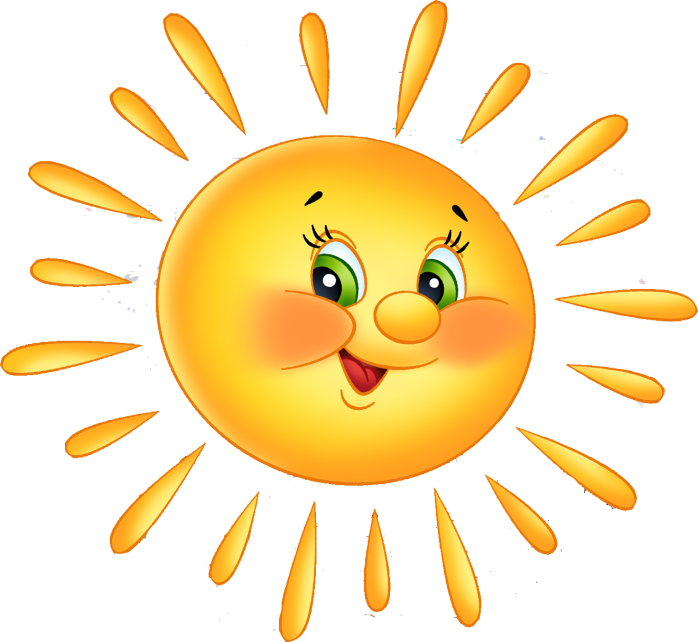 Познакомить детей с солнечными лучами, ролью солнца в нашей жизни (Солнце – источник света и тепла).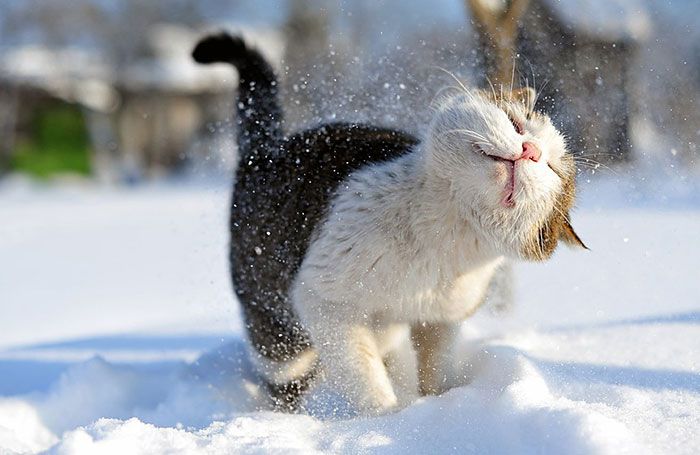 Поиграйте с детьми!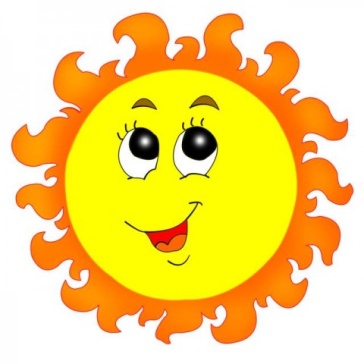 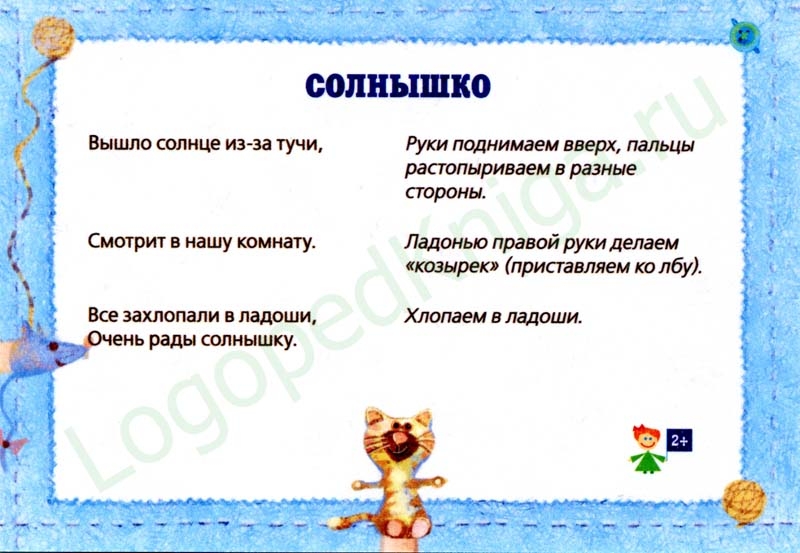 Загадайте детям!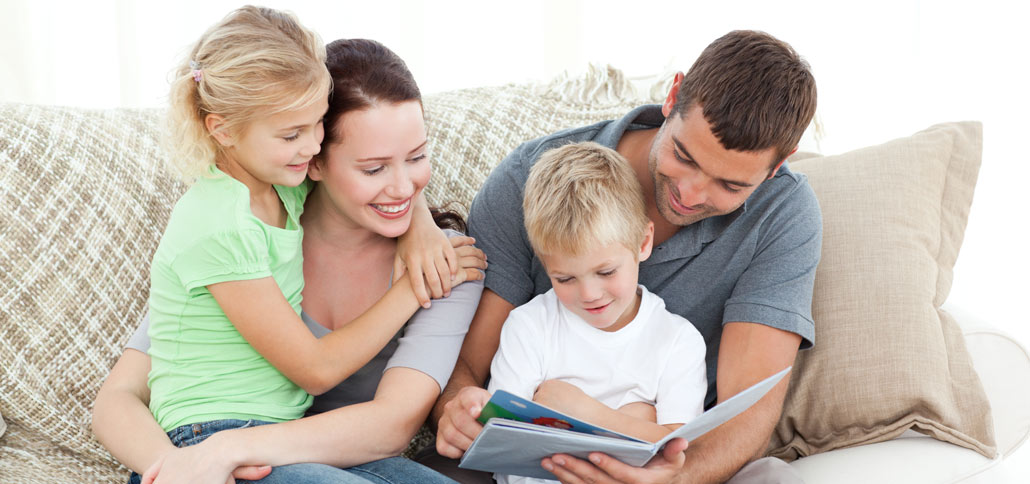 Выбегал конь — огонь,
А за ним — Сто погонь.Ответ: СолнцеУтром рано я проснусь,
Посмотрю — и засмеюсь,
Ведь в моё оконце
Ярко светит ...Ответ: СолнцеНу-ка, кто из вас ответит:
Не огонь, а больно жжёт,
Не фонарь, а ярко светит,
И не пекарь, а печёт?Ответ: СолнцеНе огонь, а греет.
Не лампа, а светит.
как мячик, круглое.
Как тыква, жёлтое.Ответ: СолнцеНад рекой остановился
Шар воздушный, золотой.
А потом за лесом скрылся,
Покачавшись над водой.Ответ: СолнцеКто-то утром не спеша
Надувает красный шар,
А как выпустит из рук —
Станет вдруг светло вокруг.Ответ: СолнцеВ синей чаше алый мяч,
Он и светел, и горяч.Ответ: СолнцеБродит одиноко
Огненное око.
Всюду, где бывает,
Взглядом согревает.Ответ: СолнцеЗолотой хозяин — на поле,
Серебряный пастух — с поля.Ответ: Солнце